CTU21 – Talent ManagementAddress: Czech Technical University in PragueMIAS School of BusinessKolejní 2637/2a160 00 Praha 6 Meeting point: Foyer of the building / reception (No. 4 on the map below)Meeting time: Monday, November 13, 2017 at 9:00 a. m.Coordinator: Miloš Krejčímilos.krejci@cvut.czCourse information: http://www.muvs.cvut.cz/en/international-students/ATHENSTraffic directions:Underground (Metro) line A, station DejvickáTram (no. 20, 26) Thákurova stop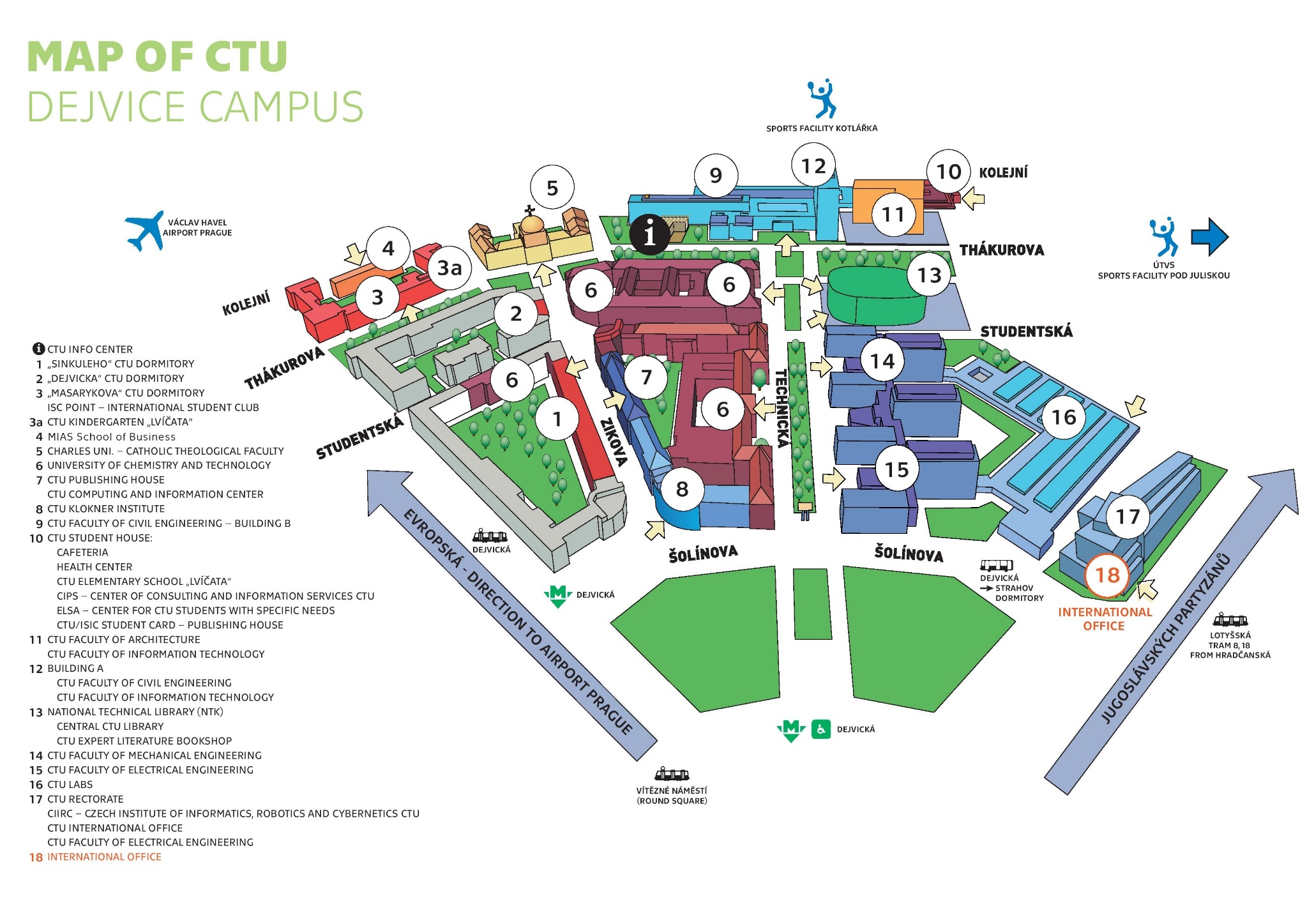 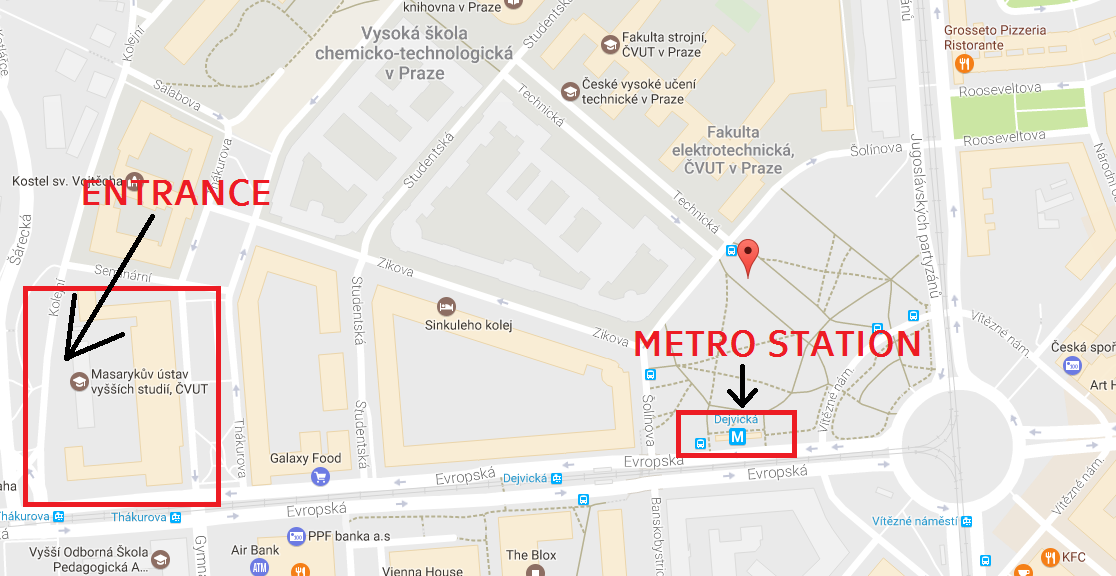 